Структура CSS. Властивості об'єктівФотомонтаж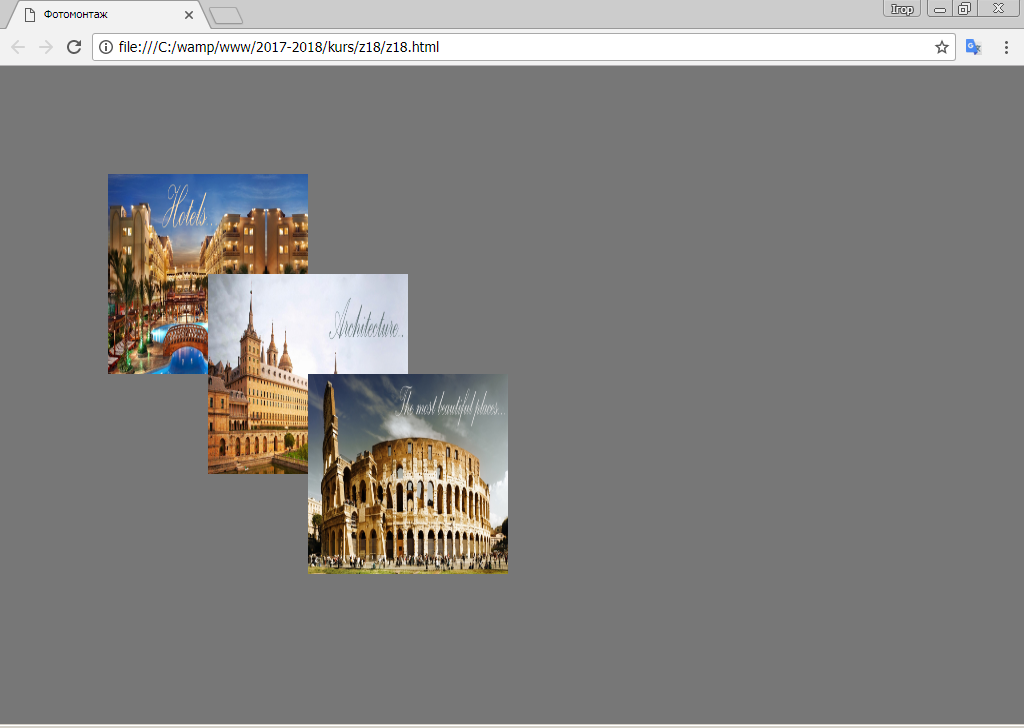 H1{font-family: Arial (Гарнітура (назва) шрифту);
font-size: 12pt або 16px або 1em (розмір шрифту);
font-style: normal або italic (cтиль виведення символів);
color: red або #339966 (колір);
text-align: left, center, right (вирівнювання тексту);
letter-spacing: 3pt або 4px або 0,25em (відстань між літерами тексту);text-indent: 12pt або 16px або 1em (відступ першого рядка абзацу)}IMG.pic{position: absolute (спосіб розміщення об'єкта);
left: Координата лівого верхнього кута зображення (вісь Х або горизонталь);
top: Координата лівого верхнього кута зображення (вісь Y або вертикаль);
z-index: -2 або 1 (Порядок накладання об'єктів один на одний (ціле число)}<head><title>Фотомонтаж</title><style>body{   position:relative;   background:#777777 ;}H1	{font-family: Arial;font-size:36px;font-style:italic;color: #339966;text-align: center;letter-spacing: 3pt}IMG.pic1{position: absolute;left:100;top: 100;z-index: 1;width:200px;height:200px;}IMG.pic2{position: absolute;left:200;top: 200;z-index: 2;width:200px;height:200px;}IMG.pic3{position: absolute;left:300;top: 300;z-index: 3;width:200px;height:200px;}</style></head><body><h1> Фотомонтаж </h1><img src="1.jpg" class="pic1"><img src="2.jpg" class="pic2"><img src="3.jpg" class="pic3"></body></html>